September 16, 2020 – General MeetingPlace:	Microsoft TEAMs virtual meetingHost: 		CSSE BODTime:		01:00 pm - 3:00 pmTopic:	WorkSafe – Embracing the New Normal (COVID-19) - 14:30AGENDA:Call to Order 								13:04Welcome and Introductions							G AuneAdditions to the agendaWorkSafeNB Administrative Monetary Penalties System (AMPS)Approval of previous minutes (Feb 12, 2020)B Harquill / D Ouellette – CarriedA lot has changed since our last meeting in February due to COVID-19. We were unable to host our AGM and the CSSE PDC had to be cancelled also.  As a result, decisions surrounding elections of the board have been put on hold pending further direction from CSSE National.  If you are interested in joining the Board, please notify Dan Ouellette at dan.ouellette@clowcanada.com.The PDC is currently being planned to proceed in 2021 in Edmonton and is expected to return to St. John’s in 2022.Chair G Aune reviewed the minutes and updated everyone on all the changes that have transpired since then.  Executive UpdatesChair Update								G AuneMeetings 2020 – The last 2 meetings of 2020 will also be held virtually.  These are currently scheduled for October 7th and December 2nd - Topics for these meetings have been discussed and we are just awaiting confirmation of our speakers.  We will advise on this once confirmed.   There has been limited activity at the chapter level the past several months due to COVID-19, but a lot has been happening throughout CSSE National.  Several things the chapter is working (education, outreach etc.) on are currently on hold pending direction from National.  See the RVP update on the town hall meetings for more information.Regarding NB Chapter elections that were to take place in June – the BOD will decide at the Oct 7 BOD meeting how to proceed.  Atlantic Regional Chair Update					On behalf of D NickersonCSSE National Update – CSSE have now held 2 town hall sessions in the past couple of weeks (September) where we have provided some updates on the work National has been doing this year.  There are two more sessions planned for Wednesdays in September.  Last year National introduced 2 board committees. Finance and Audit with Darrel Nickerson (RVP Atlantic Canada) as the chair and HR and Governence with Dan Trottier (RVP for Alberta,NWT and Nuniviut) as the chair.  F&A: From a finance perspective we are involved with the audit of last year's financials and have been meeting monthly to review policies and set the direction for sustainable spending.  A full report will be provided at the AGM in December (9th) but for the first time in 5 years we are in the black.  We also just completed a survey of Chapter Treasurer's to understand what the needs of the Chapters are to manage their finances and ensure we remain in compliance with the Not for Profit Act and CRA.  The results are being complied and a report will be out in the next few weeks.HR&G: The governance and HR committee has also been busy and have proposed a new governance structure that will help us focus on the right things and ensure the organization provides value to its members, supports the Chapters and provides quality professional development while being the voice of the Safety Profession.With the PDC being cancelled this year – The CSSE AGM will be held on December 9 with National elections taking place starting in October.  If you are unable to attend one of the remaining sessions - the town halls are being recorded and placed on the CSSE website in the members section and there will be meeting held the last Wednesday of September to review bylaw changes required and provide additional details about the upcoming elections. Call to Action: All members are encouraged to attend a town hall if you are interested in the new structure (as reviewed at the meeting) and provide comments to feedback2020@csse.org or contacting our RVP Darrel Nickerson prior to Sept 30, 2020.  Committee UpdatesMembership Report								S O’DellCurrently at 98 members.  This is down from our February meeting.  Due to the lack of an AGM this year with COVID-19 the service awards will have to be mailed to members.  We would like to recognize the following long-standing members and thank them for their commitment to the CSSE NB Chapter.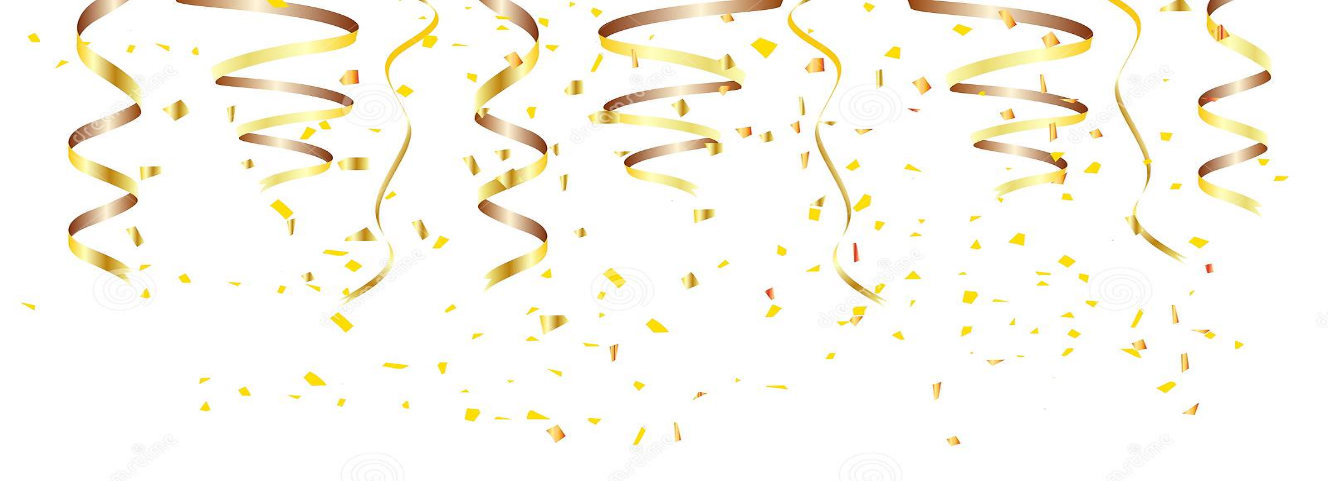 25 yearsBruce Harquail15 YearsJerry DoucettGregory DoranCyril MacNeil10 YearsKelly HubbardJeremy Randall5 YearsLindy SillikerShawna-Raye EndresenGlenn KeaysTreasurer Report 							On behalf of E McFarlaneCurrently sitting with a balance of $8,262.  No account activity since April.  All changes previously discussed (accounting, use of square for payments etc.) on hold pending the National F&A team report and direction.  See RVP report for more details. Approval of financial statement as presented - B Harquill / D Ouellette – CarriedFundraising / NAOSH Report						G AuneNothing to report at this time. Professional Development Report 						S PoirierThe sessions planned for 2020 had to be postponed because of COVID-19.  There will be no “in person” events for the balance of the year.  The committee is looking at what alternatives may be offered to ensure that the group can continue with PD, but no further direction is available at this time.  Steps for Life 								S O’DellThe in-person event planned for 2020 had to be postponed because of COVID-19.  The SFL committee however did pivot very effectively to host a virtual campaign this year with social media support and still was able to effectively share the message behind SFL and do some fundraising. Walkers this year across the country held virtual events in their own way, being safe and responsible, and raised $443,979 in support of the organization.  Given the challenges faced with the event this year this is a great achievement.CSSE NB had approved (December) $500 to sponsor a chapter team this year.  Website 									On behalf of C FournierOverall, the Website is back up and running and functioning as expected.  We have had a number of people advising that they are not currently getting emails from CSSE.  This may be due one of two issues a toggle box within each person’s profile that must be set to “allow emails from CSSE”.  Please check your profile by logging into the website and navigating to your profile settings.  Email system “bulk” email settings.  Members may have to enable CSSE as a safe sender as the website sends out all emails “in bulk”.  CSSE Mentorship Program							On behalf of C FournierNo update at this time.Community Outreach							D OuletteNo update at this time.   New BusinessWSNB has released a DRAFT Supervisor Assessment Tool supporting what they presented to CSSE in February.  This is in pilot stage with a few key stakeholders at this time and is shared with CSSE membership for your education only.  This tool (Attached) is designed to assess competency of front line supervisors in compliance with the OHS Act.  If you have any feedback on the tool please advise the BOD.  This is intended to be an education tool – not an enforcement tool.As discussed at our February meeting (Linked here) the government of NB put forth a Administrative Monetary Penalties (AMPs).  These were expected to take effect in 2021 however these are in effect as of September 1, 2020.   Cabinet did bring it in earlier than we anticipated but they are aware that WSNB will wait until at least the first quarter of 2021 before this is enforced.  WSNB need to finalize internal processes and inform stakeholders.  The snap election has also impacted WSNB’s ability to engage stakeholder consultations.  The law is now in effect though won’t be used until early 2021. Hope 4 Heroes Canada is a local not-for-profit founded by Michael Johnston, CRSP, D-ABMDI and former paramedic.  Hope 4 Heroes recently announced our partnership with the Crisis Text Line powered by Kids Help Phone in this NB pilot program; a resource for first responders in our province to assist in that moment when it could be most critical they speak with someone. The Crisis Text Line trained their team to receive calls from First Responders, understanding their professionals will respond with appropriate language to meet the needs of the First Responder Community.    New Brunswickers’ are fortunate, we have First Responders who are highly trained, incredibly skilled, caring and compassionate; they are ready at a moment’s notice to come to our aid. These men and women, who dedicate their lives to protecting our families, our communities, and our province, are Heroes to us all. No matter what uniform they wear we have great comfort in the fact that they are highly trained and will be there to help us, in any situation.Website: https://www.hope4heroescanada.com/Facebook: Video https://www.facebook.com/hope4heroescanada/videos/299437761477469/We encourage you to watch the above video, it’s very powerful. When we speak of First Responders, three quickly come to mind - Fire, Police, and EMT.  We recognize First Responders as a much larger group, including but not limited to the following: 911 Dispatchers, Funeral Directors, Safety Professionals, Tow Truck Drivers, and Emergency Hospital personal.  Our ask: We are looking for Safety Professionals who would like to be part of our photo shoot to use on Social Media. Our next photo session will include Police, 911 Dispatcher, possibly EMT and seeking Safety Professional   Michael Johnston and Sgt. Bobbie Simmons-Beauchamp, an interview with Global News:https://globalnews.ca/news/7327481/pilot-program-new-brunswick-first-responders-mental-help/ We all know a First Responder, please share this information, it may save a life.  It’s Okay to Not Be Okay…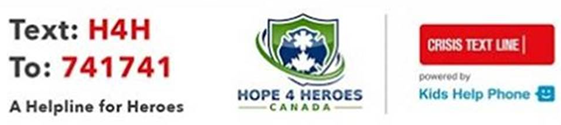 Meeting adjourned Development Topic / Guest SpeakerEmbracing the New Normal (COVID-19)					WorkSafe NBSee attached presentationAdditional Questions: In a presentation by WSNB in February 2020, we were told about upcoming changes to the OHS Act and Regulations. We now see that the change to the OHS ACT for Administrative Penalties has gone through, what is the status of the other proposed regulation changes that were discussed?  Amendments to General Regulation (91-191) have not yet passed.  WorkSafeNB and GNB are working on this and more information should be forthcoming with being enacted next year.  Next Meeting: October 7, 2020Location: Virtual Meeting.  Links to be sent to membershipTopic: To Be Confirmed.